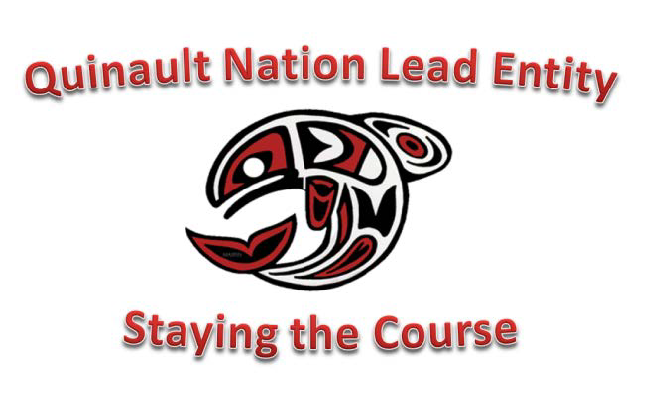 Quinault Nation Lead Entity – Project Information FormPlease provide as much of the information about your project as you can.Please use the WRIA 21 Queets/Quinault Salmon Habitat Recovery Strategy to help complete the form.If you have questions or need help to complete the form, please contact the lead entity coordinator.Please return your completed form to the lead entity coordinator by email no later than February 10, 2022 for your proposed project to be eligible for the Salmon Recovery Funding Board Grant Round.Figures.Figure 1. Provide project site map here.Figure 2. Provide photo 1 hereFigure 3. Provide photo 2 hereFigure 4. Provide photo 3 hereSECTION 1: PROJECT INFORMATIONSECTION 1: PROJECT INFORMATIONSECTION 1: PROJECT INFORMATIONSECTION 1: PROJECT INFORMATIONProject Name: Project Name: Project Type: 1) Acquisition, 2) Restoration, 3) Planning (Assessment, Designs, Inventories, and Studies), or 4) CombinationProject Type: 1) Acquisition, 2) Restoration, 3) Planning (Assessment, Designs, Inventories, and Studies), or 4) CombinationProject Sponsor:Project Sponsor:Project Contact (name, phone, email):Project Contact (name, phone, email):Lead Entity Coordinator:Lead Entity Coordinator:Bill ArmstrongOffice: (360) 276-8211 Ext 7240Cell: (360) 590-0739Email: barmstro@quinault.org Bill ArmstrongOffice: (360) 276-8211 Ext 7240Cell: (360) 590-0739Email: barmstro@quinault.org Basin/Watershed:Basin/Watershed:Sub-watershed:Sub-watershed:Stream Name/WRIA Stream Number:Stream Name/WRIA Stream Number:Project Location (latitude/longitude):Project Location (latitude/longitude):Start/End Date (e.g. 12/2022 – 9/2025):Start/End Date (e.g. 12/2022 – 9/2025):Total Project Cost Estimate:Total Project Cost Estimate:Brief Project Description:Include 1) project location, 2) overall goal, 3) primary habitat types, 4) priority (targeted) species, and 5) describe what will be acquired, restored, assessed, designed and/or inventoried.Brief Project Description:Include 1) project location, 2) overall goal, 3) primary habitat types, 4) priority (targeted) species, and 5) describe what will be acquired, restored, assessed, designed and/or inventoried.SECTION 2: CURRENT PROJECT STATUSSECTION 2: CURRENT PROJECT STATUSSECTION 2: CURRENT PROJECT STATUSSECTION 2: CURRENT PROJECT STATUSCompletedLand acquisition completedConceptualMonitoringConstruction completedPermitting completedDesign completedPlannedFeasibility completedProposedFeasibility pendingOther: _______________________________________________SECTION 3: LIMITING FACTORS (LIMITING CONDITIONS)SECTION 3: LIMITING FACTORS (LIMITING CONDITIONS)SECTION 3: LIMITING FACTORS (LIMITING CONDITIONS)SECTION 3: LIMITING FACTORS (LIMITING CONDITIONS)Biological ProcessesStreamflowChannel structure and complexityWater qualityEstuarine and nearshore marineLake habitatFish passageEstuarine habitatFloodplain connectivity/functionNearshore habitatRiparian conditionSedimentLWD recruitmentNon-habitat Limiting Factors: _____________________Stream substrateOther/Unknown: ___________________________________SECTION 4: SPECIES BENEFITTINGSECTION 4: SPECIES BENEFITTINGSECTION 4: SPECIES BENEFITTINGSECTION 4: SPECIES BENEFITTINGDolly Varden/Bull TroutPinkChinookRainbowChumSockeyeCohoSteelheadCutthroatPacific LampreySECTION 5: HABITAT TYPESECTION 5: HABITAT TYPESECTION 5: HABITAT TYPESECTION 5: HABITAT TYPEEstuary (River Delta)Nearshore (Beaches)InstreamNearshore (Embayment)Off-Channel (i.e. side channels, off-channel ponds)Nearshore (Rocky Coast)LakeUplandWetlandOther: ________________________________________________Riparian/FloodplainOther: ________________________________________________SECTION 6: PROJECT ELEMENTS OR PHASESECTION 6: PROJECT ELEMENTS OR PHASESECTION 6: PROJECT ELEMENTS OR PHASESECTION 6: PROJECT ELEMENTS OR PHASEFeasibilityConstructionAssessmentInvasive Plant Survey/TreatmentInventoryPlanting OperationsSurveyMonitoring and Adaptive ManagementDesignLand Appraisal/AcquisitionMaterials ProcurementEducation and OutreachPermitting and ConsultationOther: _______________________________________________SECTION 7: DETAILED PROJECT INFORMATIONSECTION 7: DETAILED PROJECT INFORMATIONSECTION 7: DETAILED PROJECT INFORMATIONSECTION 7: DETAILED PROJECT INFORMATIONList project Goals, Objectives, and Deliverables:Please use the WRIA 21 Queets/Quinault Salmon Habitat Recovery Strategy to help identify and fill in the goals for the project. Please contact your Lead Entity Coordinator for assistance if needed.List project Goals, Objectives, and Deliverables:Please use the WRIA 21 Queets/Quinault Salmon Habitat Recovery Strategy to help identify and fill in the goals for the project. Please contact your Lead Entity Coordinator for assistance if needed.Goals:Objectives:Deliverables:Goals:Objectives:Deliverables:List Funding Source(s) and dollar amounts:List Funding Source(s) and dollar amounts:Budget Details:(List Task titles, Timelines, and Costs)Budget Details:(List Task titles, Timelines, and Costs)List Project Partner(s):List Project Partner(s):List Landowner(s):List Landowner(s):Properties: List Parcel/Allotment Number(s)Properties: List Parcel/Allotment Number(s)Property Reference Source:	Property Reference Source:	Number of Jobs Benefitting:Number of Jobs Benefitting:Number of Landowners Benefitting:Number of Landowners Benefitting:SECTION 8: OTHER RESOURCE BENEFITSSECTION 8: OTHER RESOURCE BENEFITSSECTION 8: OTHER RESOURCE BENEFITSSECTION 8: OTHER RESOURCE BENEFITSBank erosionInfrastructure protectionChannel migration Infrastructure improvementStorm water runoffImproved accessRoad maintenanceLandowner assistance/compensationFloodingInnovative approach/methodPublic safetyOther: _______________________________________________SECTION 9: SUPPORTING MATERIALSSECTION 9: SUPPORTING MATERIALSSECTION 9: SUPPORTING MATERIALSSECTION 9: SUPPORTING MATERIALSList of supporting documents:List of supporting documents:WRIA 21 Queets/Quinault Salmon Habitat Recovery Strategy (QINLE 2011)WRIA 21 Queets/Quinault Salmon Habitat Recovery Strategy (QINLE 2011)Attach project site map and 3 photos below:Attach project site map and 3 photos below:Attach project site map and 3 photos below:Attach project site map and 3 photos below: